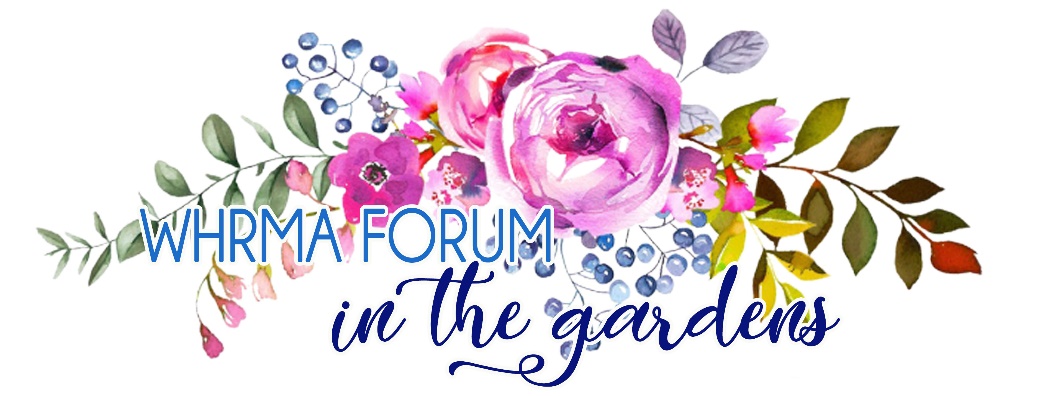 Wiregrass Human Resource Management Association’s 20th Annual Forum: October 9th, 2019PENDING 7 HRCI/SHRM CreditsLocation: Dothan Botanical Gardens 5130 Headland Ave. Dothan, AL 36303Sponsor Registration Form & InvoiceName: ____________________________________Company Name: ____________________________Address:___________________________________Phone Number: _____________________________Email Address: ______________________________Sponsorship Levels (please indicate your chosen level): ____Gold- $750 Includes:Prominent recognition in key locations & on forum materials and 1 forum participant registration.____Silver- $500 Includes:Recognition in key locations & on forum materials and 1 forum participant registration.____Bronze- $250 Includes:Recognition on all forum materials. Payment Method: Check Made Payable to WHRMACredit Card: ____Amex_____Discover_____Mastercard____VisaName on Credit Card: _____________________________Card Number: ___________________________________(credit card payments may also be called in to Tracy Whiddon at 334-793-6855, ext. 250)Thank YOU for being a 2019 Sponsor!Registration forms can be returned by mail: PO Box 10397 Dothan, AL 36304 or email traceyw@lbaproperties.com 